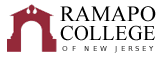 B.A. in International BusinessRecommended Four-Year Plan (Fall 2020)
The recommended four-year plan is designed to provide a blueprint for students to complete their degrees within four years. Students must meet with their Major Advisor to develop a more individualized plan to complete their degree. This plan assumes that no developmental courses are required. If developmental courses are needed, students may have additional requirements to fulfill which are not listed in the plan and may extend degree completion. NOTE: This recommended Four-Year Plan is applicable to students admitted into the major during the 2020-2021 academic year.Total Credits Required: 128 creditsRequired GPA for Graduation: 2.0 (overall and in the major)***An International Fieldwork is required to complete this major. An experiential component includes study abroad, international Co-Op, or internship. Please see International Business faculty for Fieldwork options.Anisfield School of BusinessFirst YearFirst YearFirst YearFirst YearFirst YearFirst YearFall SemesterHRSSpring SemesterHRSGen Ed: INTD 101-First Year Seminar4Gen Ed: Scientific Reasoning 4Gen Ed: CRWT 102-Critical Reading &  Writing II4Gen Ed: Historical Perspectives4Gen Ed: SOSC 110-Social Science Inquiry4School Core: ECON 102- Intro. to Macroeconomics4Gen Ed: Quantitative Reasoning(MATH 108, 110 or 121 required for ASB majors; MATH 108 is highly recommended)4School Core: INFO 224-Principles of Information Technology4Career Pathways: BADM 001 – Career Pathways Module 1Degree
Rqmt.Total:16Total:16Second YearSecond YearSecond YearSecond YearSecond YearSecond YearFall SemesterHRSSpring SemesterHRSGen Ed: AIID 201-Studies in the Arts & Humanities4Gen Ed: Distribution Category (Values & Ethics)(BADM 301 Ethics in Business double counts for Values & Ethics and School Core)4Gen Ed: Global Awareness4Gen Ed: Distribution Category (Systems, Sustainability & Society OR Culture & Creativity)4School Core: ACCT 221-Principles of Financial Accounting4School Core: ACCT 222 – Principles of Managerial Accounting4School Core: ECON 101-Microeconomics4School Core: BADM 225-Management Statistics4Career Pathways: BADM 002 – Career Pathways Module 2Degree
Rqmt.Career Pathways: BADM 003 – Career Pathways Module 3Degree
Rqmt.Total:16Total:16Third YearThird YearThird YearThird YearThird YearThird YearFall SemesterHRSSpring SemesterHRSMajor/ School Core: IBUS 326-Fundamentals of International Business4Major: Business Concentration Course4School Core: FINC 301-Corporate Finance I4Major: Geographical Category Course4Major: Language Requirement4Major: Language Requirement4School Core: MKTG 290-Marketing Principles & Practices4School Core: MGMT 302-Managing Organizational Behavior4Total:16Total:16Fourth YearFourth YearFourth YearFourth YearFourth YearFourth YearFall SemesterHRSSpring SemesterHRSSchool Core: BADM 223-Business Law I4School Core: BADM 495-Strategic Management4Major: Business Concentration Course4Major: Business Concentration Course4Major: Geographical Category Course ORMajor - Advanced Coursework:  IBUS 305-Politics of International Investment or IBUS 335-Doing Business in Latin America or IBUS 340-European Business Community or IBUS 336-Doing Business in Africa 4Major: Geographical Category Course ORMajor- Advanced Coursework: IBUS 321 China & Other Business Environments in AsiaSchool Core: MGMT 370-Operations Management4School Core: BADM 301 Ethics in Business or INFO 315 Computer Law & Ethics (if needed) OR Elective4Total:16Total:16